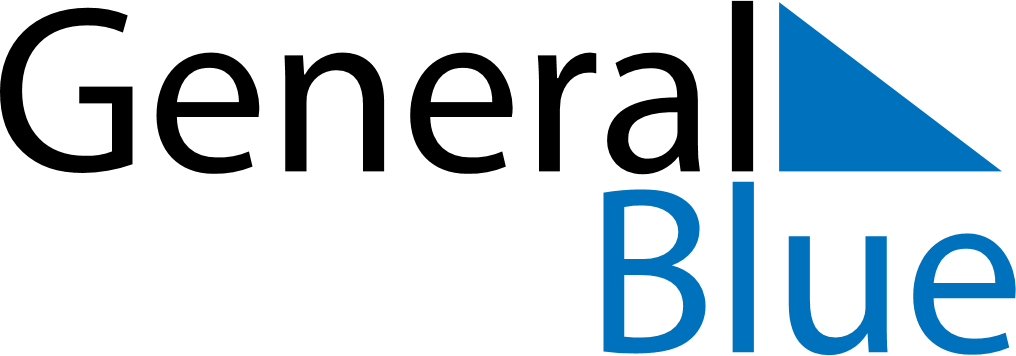 August 2024August 2024August 2024August 2024August 2024August 2024Kopavogur, IcelandKopavogur, IcelandKopavogur, IcelandKopavogur, IcelandKopavogur, IcelandKopavogur, IcelandSunday Monday Tuesday Wednesday Thursday Friday Saturday 1 2 3 Sunrise: 4:35 AM Sunset: 10:32 PM Daylight: 17 hours and 56 minutes. Sunrise: 4:38 AM Sunset: 10:29 PM Daylight: 17 hours and 50 minutes. Sunrise: 4:41 AM Sunset: 10:25 PM Daylight: 17 hours and 43 minutes. 4 5 6 7 8 9 10 Sunrise: 4:45 AM Sunset: 10:22 PM Daylight: 17 hours and 37 minutes. Sunrise: 4:48 AM Sunset: 10:19 PM Daylight: 17 hours and 30 minutes. Sunrise: 4:51 AM Sunset: 10:15 PM Daylight: 17 hours and 24 minutes. Sunrise: 4:54 AM Sunset: 10:12 PM Daylight: 17 hours and 17 minutes. Sunrise: 4:57 AM Sunset: 10:08 PM Daylight: 17 hours and 10 minutes. Sunrise: 5:00 AM Sunset: 10:05 PM Daylight: 17 hours and 4 minutes. Sunrise: 5:04 AM Sunset: 10:01 PM Daylight: 16 hours and 57 minutes. 11 12 13 14 15 16 17 Sunrise: 5:07 AM Sunset: 9:58 PM Daylight: 16 hours and 51 minutes. Sunrise: 5:10 AM Sunset: 9:55 PM Daylight: 16 hours and 44 minutes. Sunrise: 5:13 AM Sunset: 9:51 PM Daylight: 16 hours and 38 minutes. Sunrise: 5:16 AM Sunset: 9:48 PM Daylight: 16 hours and 31 minutes. Sunrise: 5:19 AM Sunset: 9:44 PM Daylight: 16 hours and 24 minutes. Sunrise: 5:22 AM Sunset: 9:41 PM Daylight: 16 hours and 18 minutes. Sunrise: 5:25 AM Sunset: 9:37 PM Daylight: 16 hours and 11 minutes. 18 19 20 21 22 23 24 Sunrise: 5:28 AM Sunset: 9:34 PM Daylight: 16 hours and 5 minutes. Sunrise: 5:31 AM Sunset: 9:30 PM Daylight: 15 hours and 58 minutes. Sunrise: 5:34 AM Sunset: 9:27 PM Daylight: 15 hours and 52 minutes. Sunrise: 5:37 AM Sunset: 9:23 PM Daylight: 15 hours and 45 minutes. Sunrise: 5:41 AM Sunset: 9:20 PM Daylight: 15 hours and 39 minutes. Sunrise: 5:44 AM Sunset: 9:16 PM Daylight: 15 hours and 32 minutes. Sunrise: 5:47 AM Sunset: 9:13 PM Daylight: 15 hours and 26 minutes. 25 26 27 28 29 30 31 Sunrise: 5:50 AM Sunset: 9:09 PM Daylight: 15 hours and 19 minutes. Sunrise: 5:52 AM Sunset: 9:05 PM Daylight: 15 hours and 12 minutes. Sunrise: 5:55 AM Sunset: 9:02 PM Daylight: 15 hours and 6 minutes. Sunrise: 5:58 AM Sunset: 8:58 PM Daylight: 14 hours and 59 minutes. Sunrise: 6:01 AM Sunset: 8:55 PM Daylight: 14 hours and 53 minutes. Sunrise: 6:04 AM Sunset: 8:51 PM Daylight: 14 hours and 46 minutes. Sunrise: 6:07 AM Sunset: 8:48 PM Daylight: 14 hours and 40 minutes. 